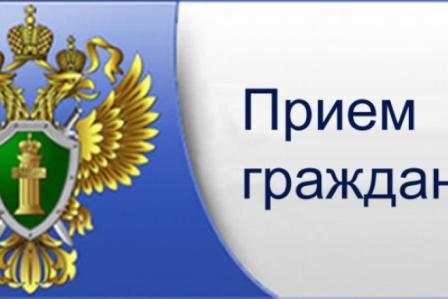 В целях активизации работы по рассмотрению обращений граждан, выявления сокрытых от учета преступлений06 марта 2019 годабудет проводиться прием граждан первым заместителем прокурора Смоленской области старшим советником юстиции Ступаком А.А.в здании прокуратуры  по адресу: Смоленская область, п.Кардымово, ул.Парковая, д.2, с 10.00 до 12.00 часов.Прокуратура Кардымовского района Смоленской области